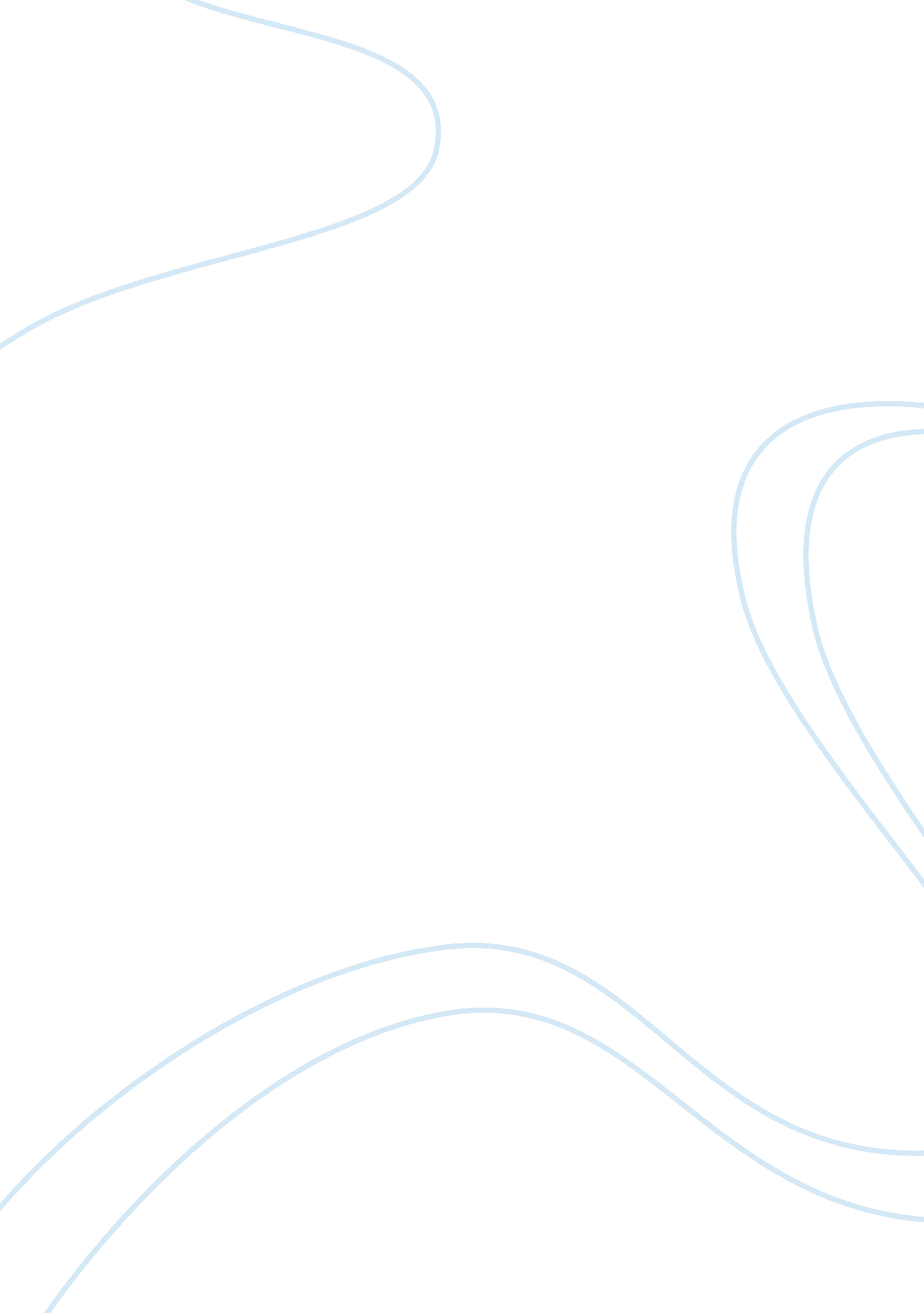 Main purpose of educationEducation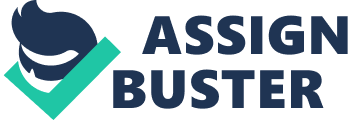 Main purpose ofeducationNowadays, Hong Kong education system has an controversial issue which is about the teachers train their students in order to ensure they obtain the highest grade in public examination. As a result , they do not know how to apply the knowledge they learned into the workplace. Teachers only teach the knowledge and students recites the information from the textbook, thus many secondary school graduates are lack of the ability to present their opinion and idea in a precise and organized way.. The current education system ignores the main purpose of education which is to train the students’critical thinkingin the lesson. Practicing the critical thinking is definitely essential for the students because they have to contact with the hustle businessenvironmentafter they graduate from the college. If they can elaborate their point of views in current affairs clearly before they graduate, they could compete with other candidates and have the higher opportunity to be hired by employer. The world is changing and going forward gradually, as Charles Darwin have said ‘ Survival of the fittest’. There is a great deal of workers who has high education level in society, the employer tend to employ the people who can criticize and analyze social topic with valid reasons since well critical thinker can communicate effectively and easier to find solution of complicated problems. Provided that the students equip with critical thinking, they can be an independent and lifelong learners. Moreover , being a competitive worker should apply the critical thinking in the daily life , instead of reciting the theory from the textbook. Even if students can comprehend the textbook’s knowledge , it still have colossal difference between the theory and real condition. For instance, if you learned the marketing skill through the textbook, it is impossible to duplicate the whole theory in the varied business environment since there are numerous uncertain and unpredictable factors such as adjustment of government policy to affect the decision making. Therefore, it is crucial for the students to learn how to criticize the issue since the secondary school education. After we understand the significance of critical thinking, there are several ways to exercise the students to equip with it by the parents and teachers. Firstly, teachercan change the teaching approach so as to make the students can ponder the same issue in various angles. They should adopt multidisciplinary education method instead of spoon-fed education method. They can inspire and motivate the students to think more about social issue and topic, whereas the students can express their notion to teacher and student. For example, when they learn the social condition in China, teacher can teach them the current social issue such as the problem of rural and urban disparity rather than using the outdated examples in the reference book. Having more opportunity to discuss the issue with classmates is an effective way to cultivate students’ critical thinking in the class. Secondly , the parents can instruct their children through the social issue as many adolescents love to face the virtual environment and they overlook the social topic . When they receive the news from the media , they will not analyze and assess the topic immediately because their parents force them to attend the tutorial and they only get the skill to answer the questions, not the ability of critical thinking. Being attentive to current affairs will enhance the competence of critical thinking, hence the parents can encourage their children to read more editorial in newspaper since the students can develop their own reflection on some issue after they comprehend other’s point of view . Ultimately, getting the highest grade does not equal to obtain the better occupation. The aim of education is not only to let the students learn the knowledge and apply it to the real situation. More importantly, it should train students to be well critical thinker for the sake of working in the society. 